ObjednatelObjednatelIČO:IČO:70877807DIČ: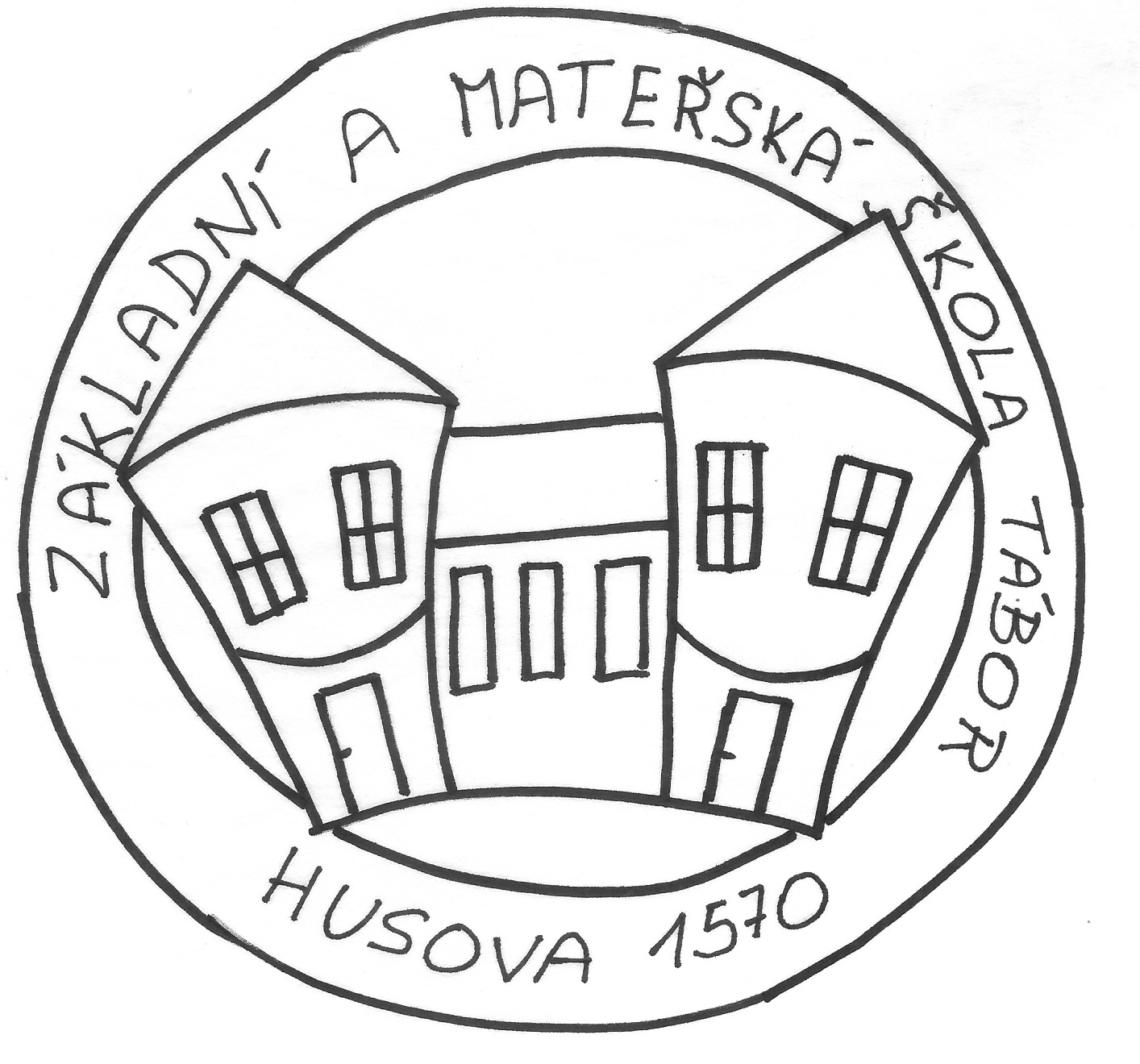 Základní škola a Mateřská škola Tábor, Husova 1570Základní škola a Mateřská škola Tábor, Husova 1570Základní škola a Mateřská škola Tábor, Husova 1570Základní škola a Mateřská škola Tábor, Husova 1570Základní škola a Mateřská škola Tábor, Husova 1570Základní škola a Mateřská škola Tábor, Husova 1570Základní škola a Mateřská škola Tábor, Husova 1570Základní škola a Mateřská škola Tábor, Husova 1570Základní škola a Mateřská škola Tábor, Husova 1570Základní škola a Mateřská škola Tábor, Husova 1570Základní škola a Mateřská škola Tábor, Husova 1570Základní škola a Mateřská škola Tábor, Husova 1570Základní škola a Mateřská škola Tábor, Husova 1570Husova 1570Husova 1570Husova 1570Husova 1570Husova 1570Husova 1570Husova 1570Husova 1570390 02  Tábor390 02  Tábor390 02  Tábor390 02  Tábor390 02  Tábor390 02  TáborDodavatelDodavatelIČO:24211567DIČ:CZ24211567Dráčik - DUVI CZ s.r.o.Dráčik - DUVI CZ s.r.o.Dráčik - DUVI CZ s.r.o.Dráčik - DUVI CZ s.r.o.Dráčik - DUVI CZ s.r.o.Dráčik - DUVI CZ s.r.o.Bankovní spojeníBankovní spojeníUhelný trh 414/9Uhelný trh 414/9Uhelný trh 414/9Uhelný trh 414/9Uhelný trh 414/9Uhelný trh 414/9Číslo účtuČíslo účtu154996461/0600154996461/0600154996461/0600154996461/0600154996461/0600Staré MěstoStaré MěstoStaré MěstoStaré MěstoStaré MěstoStaré Město110 00  Praha110 00  Praha110 00  Praha110 00  Praha110 00  Praha110 00  PrahaObjednáváme:Objednáváme:Objednáváme:Objednáváme:Hračky do školní družinyHračky do školní družinyHračky do školní družinyHračky do školní družinyHračky do školní družinyHračky do školní družinyHračky do školní družinyHračky do školní družinyHračky do školní družinyHračky do školní družinyHračky do školní družinyHračky do školní družinyObjednáváme u Vás dodání hraček dle vlastního výběrupro 8 školních družinv celkové hodnotě cca   80.000 Kčtermín dodání:                říjen - listopad 2021Objednáváme u Vás dodání hraček dle vlastního výběrupro 8 školních družinv celkové hodnotě cca   80.000 Kčtermín dodání:                říjen - listopad 2021Objednáváme u Vás dodání hraček dle vlastního výběrupro 8 školních družinv celkové hodnotě cca   80.000 Kčtermín dodání:                říjen - listopad 2021Objednáváme u Vás dodání hraček dle vlastního výběrupro 8 školních družinv celkové hodnotě cca   80.000 Kčtermín dodání:                říjen - listopad 2021Objednáváme u Vás dodání hraček dle vlastního výběrupro 8 školních družinv celkové hodnotě cca   80.000 Kčtermín dodání:                říjen - listopad 2021Objednáváme u Vás dodání hraček dle vlastního výběrupro 8 školních družinv celkové hodnotě cca   80.000 Kčtermín dodání:                říjen - listopad 2021Objednáváme u Vás dodání hraček dle vlastního výběrupro 8 školních družinv celkové hodnotě cca   80.000 Kčtermín dodání:                říjen - listopad 2021Objednáváme u Vás dodání hraček dle vlastního výběrupro 8 školních družinv celkové hodnotě cca   80.000 Kčtermín dodání:                říjen - listopad 2021Objednáváme u Vás dodání hraček dle vlastního výběrupro 8 školních družinv celkové hodnotě cca   80.000 Kčtermín dodání:                říjen - listopad 2021Objednáváme u Vás dodání hraček dle vlastního výběrupro 8 školních družinv celkové hodnotě cca   80.000 Kčtermín dodání:                říjen - listopad 2021Objednáváme u Vás dodání hraček dle vlastního výběrupro 8 školních družinv celkové hodnotě cca   80.000 Kčtermín dodání:                říjen - listopad 2021Objednáváme u Vás dodání hraček dle vlastního výběrupro 8 školních družinv celkové hodnotě cca   80.000 Kčtermín dodání:                říjen - listopad 2021Objednáváme u Vás dodání hraček dle vlastního výběrupro 8 školních družinv celkové hodnotě cca   80.000 Kčtermín dodání:                říjen - listopad 2021Objednáváme u Vás dodání hraček dle vlastního výběrupro 8 školních družinv celkové hodnotě cca   80.000 Kčtermín dodání:                říjen - listopad 2021Objednáváme u Vás dodání hraček dle vlastního výběrupro 8 školních družinv celkové hodnotě cca   80.000 Kčtermín dodání:                říjen - listopad 2021Objednáváme u Vás dodání hraček dle vlastního výběrupro 8 školních družinv celkové hodnotě cca   80.000 Kčtermín dodání:                říjen - listopad 2021V  TábořeV  TábořeDne :18.10.2021Vyřizuje :Ing. Alice StibalováTelefon :381 200 405E-mail:ekonom@zshusovata.czPotvrzenou objednávku vraťte na výše uvedenou adresuPotvrzenou objednávku vraťte na výše uvedenou adresu